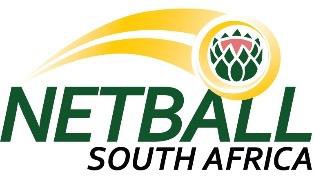 NETBALL SOUTH AFRICA NATIONAL COACHES ASSOCIATIONVACANCY:	Protea Netball Team Head Coach (Full-time position)NSA (Netball South Africa) is the national governing body for the sport of netball in South Africa and administers all aspects of South African netball, and where appropriate on the continent of Africa.NSA is an equal opportunity, affirmative action employer. It is our intention to promote and broaden the diversity of our workforce ensuring South Africans of all races, gender and ability (disability) can be involved in the administration of netball. All appointments are made in line with NSA’s employment equity commitments.The NSA Board is considering the position of the Protea Netball Team Head Coach, a 4-year contract to be reviewed after the 2027 Netball World Cup. The Protea Head Coach is responsible to ensure that the Protea are a winning combination and proudly represents all the people of South Africa. In addition, the Protea Head Coach serves as a national selector, collaborates extensively with the NSA High Performance support staff and is key to the world class functioning of the National Team and high-quality players. The Protea Head coach must also deliver technical support to the coaches within the wider netball community.The role will report to the Chief Executive (or her nominee) Director Coaching as well as player reporting to Director Selection. Being in the sport of netball, the role requires extensive travel (both local and international), extended periods away from home and the ability and willingness to work long hours, over weekends and public holidays where necessary. Time in lieu to be negotiated with the Chief Executive (or her nominee).The more important criteria for the appointment is set out below and although not exhaustive, would serve as a guide to assess prospective candidates.Key job outputsKey performance areas include but are not limited to the following:Preparing South Africa’s best players for high class international competition and achieve NSA’s vision of excellence and NSA’s goal to be one of the best netball playing nations in the world.Actively improve or maintain South Africa’s world ranking in all formats of the game.Deliver a technical and tactical program that will motivate and inspire the Protea Team to always perform at high class standards.To act as a selector on the National Selection Board.To ensure the Protea Team represents all the people of South Africa and to drive the transformation goals of NSA.Assist NSA with player development pathways.Ensure the Protea Team Support Staff manage and execute all initiatives designed to enhance player development and improvement under the guidance of the Head Coach.Provide a report on tour intelligence and make recommendations on key learnings from all series; andPerform other reasonable duties as required by NSA, including ad hoc projects.The following skills, qualifications and experience are essential requirements:A level 3 Netball Coaching Certificate or equivalent international accredited qualification.At least 10 years’ netball coaching experience with 5 years of those being coaching at the highest domestic level in NSA.Substantial knowledge of international netball.Experience in coaching at international level will be an advantage, and good mentoring and motivational skills.In addition, the following competencies and attributes would be essential:Understand and implement the transformation objectives of NSA.Command the respect of the players.Strong leadership, people and diversity management skills.Conflict management and resolution skills.Excellent strategic planning and presentation skills.Strong decision-making ability.Good attitude and excellent interpersonal skills.Self-motivated with a high work ethic and ability to solve problems.Reliable, high level of integrity and respects confidentiality.Results focused.Excellent communication skills (verbal and written) including ability to communicate with people at all levels.Ability to work under pressure and handling of stress; andPassionate about the game of netball.Successful candidate would be expected to spend the time required by the HP Program, at the NSA Offices or as may be agreed upon, 846 Park Street, Arcadia, Pretoria, in the execution of her duties, although she will not be obliged to move to Pretoria.Qualifying candidates can apply to annelie@netball-sa.co.za with:A comprehensive CV.Certified copy of SA ID.Certified Copies of qualifications – accreditation certificate and current membership card and academic certificates.Proof of Registration to a Province on an official letterhead signed by Chairperson of the Province; andat least two contactable references.All applications will be treated in strict confidence. Short listed candidates will undergo interviews and possible additional assessments.In making the final selection, consideration will be given to the employment equity objectives of NSA. A performance agreement shall be entered into with the successful applicant. NSA reserves the right not to make an appointment.The closing date for all applications is 25 November 2023 (16h00). Only shortlisted candidates will be contacted. Interviews will be conducted between (Date) and (Date). Should you not receive a response to your application within 14 days after the closing date, please consider it as being unsuccessful.NSA COACHING ASSOCIATION AND COMMISSION APPLICATION FORMSPAR PROTEA COACH (Full-time)(Please use print)Please Mail back to Director of Coaching on or before 25 November 2023 at 16h00. EMAIL ADDRESS:annelie@netball-sa.co.za Signature:Date:DISTRICTPROVINCESURNAMEMAIDEN NAMENAMEPHYSICAL ADDRESSPostal Code:ID NO(Add copy of ID/PASSPORT please)TEL NO(h)(	)	(w)(	)FAX NO(	)	Mobile No:EMAILLEVEL(Add copy of certificate please)MEMBERSHIP NO(Add copy of membership card)